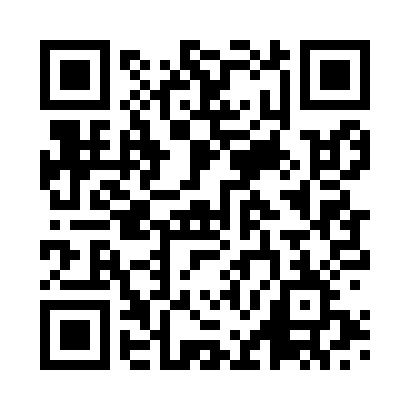 Prayer times for Bhuj, Gujarat, IndiaWed 1 May 2024 - Fri 31 May 2024High Latitude Method: One Seventh RulePrayer Calculation Method: University of Islamic SciencesAsar Calculation Method: HanafiPrayer times provided by https://www.salahtimes.comDateDayFajrSunriseDhuhrAsrMaghribIsha1Wed4:586:1812:485:247:198:402Thu4:576:1712:485:247:208:403Fri4:566:1612:485:247:208:414Sat4:556:1612:485:247:218:425Sun4:546:1512:485:247:218:426Mon4:536:1512:485:247:228:437Tue4:536:1412:485:247:228:448Wed4:526:1312:485:257:228:449Thu4:516:1312:485:257:238:4510Fri4:506:1212:485:257:238:4611Sat4:506:1212:485:257:248:4612Sun4:496:1112:485:257:248:4713Mon4:486:1112:485:257:258:4814Tue4:486:1012:485:257:258:4815Wed4:476:1012:485:257:268:4916Thu4:466:0912:485:257:268:5017Fri4:466:0912:485:267:278:5018Sat4:456:0912:485:267:278:5119Sun4:446:0812:485:267:288:5220Mon4:446:0812:485:267:288:5221Tue4:436:0712:485:267:298:5322Wed4:436:0712:485:267:298:5323Thu4:426:0712:485:267:308:5424Fri4:426:0712:485:277:308:5525Sat4:416:0612:485:277:308:5526Sun4:416:0612:485:277:318:5627Mon4:416:0612:495:277:318:5728Tue4:406:0612:495:277:328:5729Wed4:406:0512:495:287:328:5830Thu4:406:0512:495:287:338:5831Fri4:396:0512:495:287:338:59